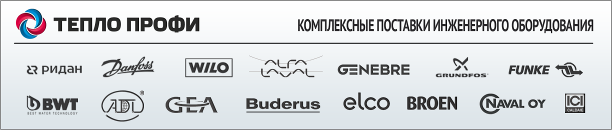 ОПРОСНЫЙ ЛИСТдля расчета двухступенчатой последовательной схемы ГВСИсполнение схемы:   				Учитывать циркуляцию _____ %       Моноблок                                        	                                       температура циркуляционной воды ________С       2 раздельных ПТО		        		 Тип теплообменников:				Разбиение нагрузки ГВС по ступеням:(только для раздельных ступеней)			(указывать не обязательно)       разборные 					в соотношении: 1 ст. ____% / 2 ст. ____%       паяные	     					       ЗАПОЛНЕННЫЙ ОПРОСНЫЙ ЛИСТ ОТПРАВИТЬ: e-mail: sale@teploprofi.comОрганизацияКоординатыГородзаказчика:Тел/факс, E-mailКонтактное лицоНазвание объектаНазвание объекта∆Р1 = ________ кгс/см2∆Р2 = ________ кгс/см2∆Р3 = ________ кгс/см2∆Р1 – максимальные допускаемые потери напора в ПТО II ступени по греющей стороне∆Р2 – максимальные допускаемые потери напора в ПТО I ступени по греющей стороне∆Р3 – максимальные допускаемые потери напора  суммарно в ПТО II и I ступени по нагреваемой сторонеЕденицаизмеренияЗимаЛето(значения температур в точке излома температурного графика)Лето(значения температур в точке излома температурного графика)Температура подающей теплосетевой воды (Т1)Температура подающей теплосетевой воды (Т1)Температура подающей теплосетевой воды (Т1)СТемпература обратной теплосетевой воды (Т2)Температура обратной теплосетевой воды (Т2)Температура обратной теплосетевой воды (Т2)СТепловая нагрузка системы ОтопленияТепловая нагрузка системы ОтопленияТепловая нагрузка системы ОтопленияГкал/чРасход воды системы отопленияРасход воды системы отопленияРасход воды системы отопленият/чТемпература воды системы отопленияТемпература воды системы отопленияТемпература воды системы отопленияСТепловая нагрузка системы ГВСТепловая нагрузка системы ГВСТепловая нагрузка системы ГВСГкал/чРасход воды ГВСРасход воды ГВСРасход воды ГВСт/чТемпература холодной воды (В1)Температура холодной воды (В1)Температура холодной воды (В1)СТемпература нагретой воды ГВС (Т3)Температура нагретой воды ГВС (Т3)Температура нагретой воды ГВС (Т3)С1 ступень1 ступень2 ступеньПотери давления по греющей сторонеПотери давления по греющей сторонеПотери давления по греющей сторонем.в.ст.Потери давления по нагреваемой сторонеПотери давления по нагреваемой сторонеПотери давления по нагреваемой сторонем.в.ст.Запас поверхности на загрязнениеЗапас поверхности на загрязнениеЗапас поверхности на загрязнение%Расчетное давлениеРасчетное давлениеРасчетное давлениекгс/см2Расчетная температураРасчетная температураРасчетная температураСПримечания: